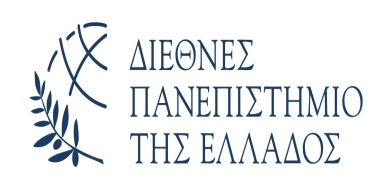 ΑΙΤΗΣΗ ΠΤΥΧΙΟΥΕπώνυμο: ………………………………….................Όνομα: ……………………………...........................Πατρώνυμο: ….…………………………….……….....Μητρώνυμο: …………………………………………….Αριθμ. Μητρώου: ……………………………………Κιν. τηλέφωνο: …………………........................e-mail: ………………………………………..….………..Τη Γραμματεία του Τμήματος Αγωγής και Φροντίδας στην Πρώιμη Παιδική Ηλικία της Αλεξάνδρειας Πανεπιστημιούπολης του ΔΙ.ΠΑ.Ε.Παρακαλώ να κάνετε δεκτή την αίτησή μου για Πτυχίο, διότι έχω εκπληρώσει όλες τις υποχρεώσεις μου σύμφωνα με το Πρόγραμμα Σπουδών του Τμήματος.Συνημμένα υποβάλλω την Υπεύθυνη Δήλωση του ν. 1599 για την αποφοίτηση.Θεσσαλονίκη, ……./……./2023Ο/Η Αιτών/ούσα(ονοματεπώνυμο & υπογραφή)